MUNTATGE MENJADORA PAS A PASMUNTATGE A CLASSEQUIN MENJAR CAL POSAR A LA MENJADORA?Buscarem menjar per ocells silvestres.No pot ser menjar torrat, ha de ser un producte natural.Exemple: Pipes negres, pipes, moresc, menjar per caderneres.Posar foto on es vegi a casa vostra el menjar de la menjadora 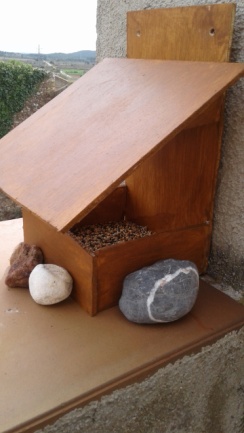 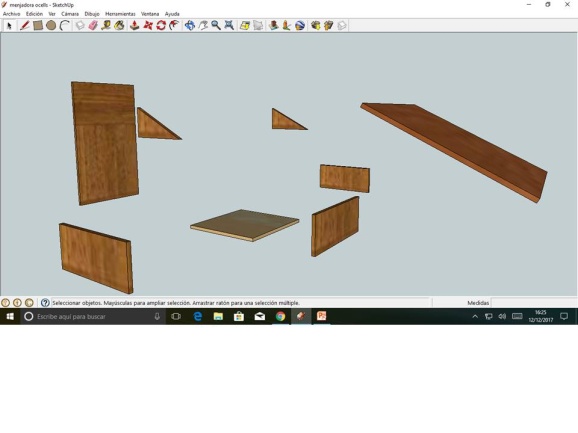 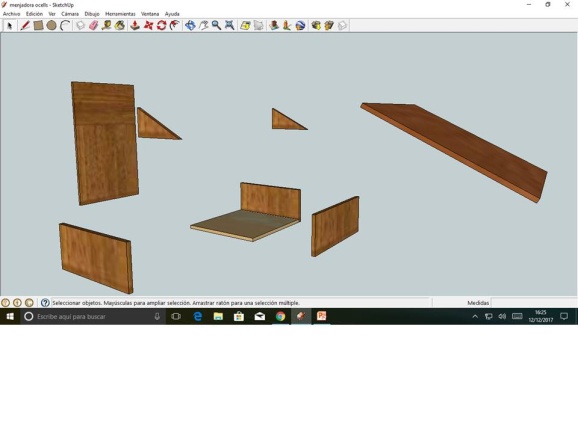 Conjunt de peces a muntar.Encolar el lateral esquerre amb la base.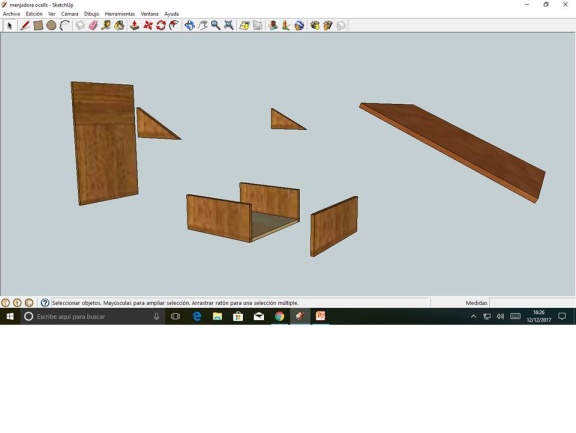 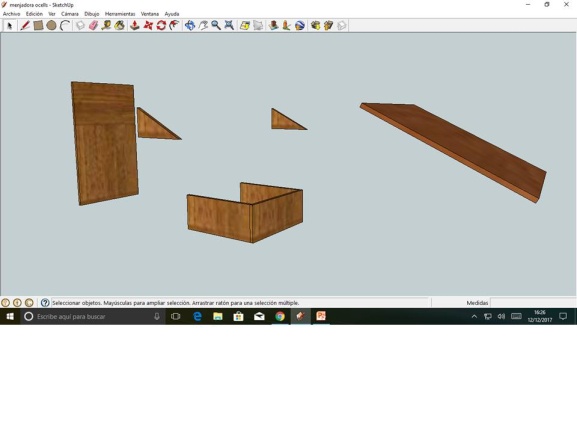 Encolar el lateral dret amb la base.Encolar la part frontal.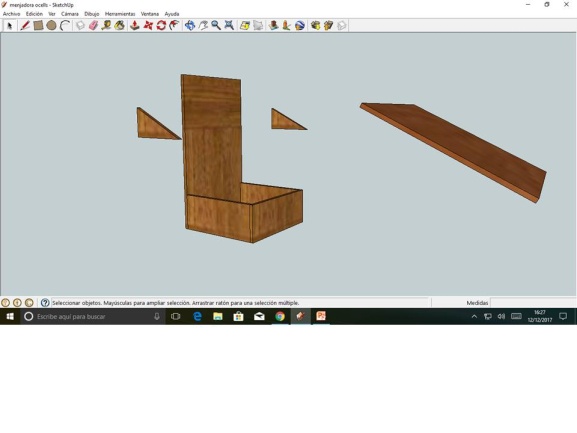 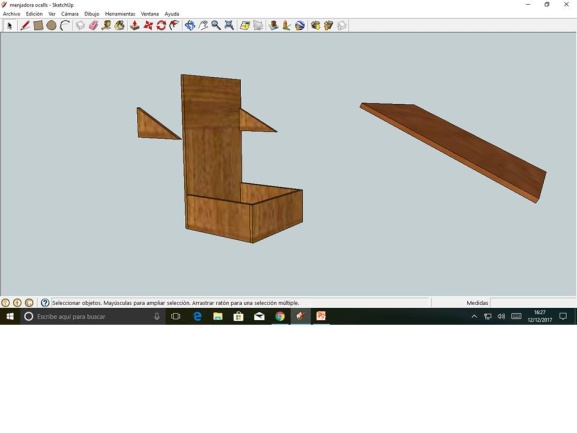 Encolar la part posterior de la menjadora.Encolar el triangle esquerre a 5 cm de la part superior.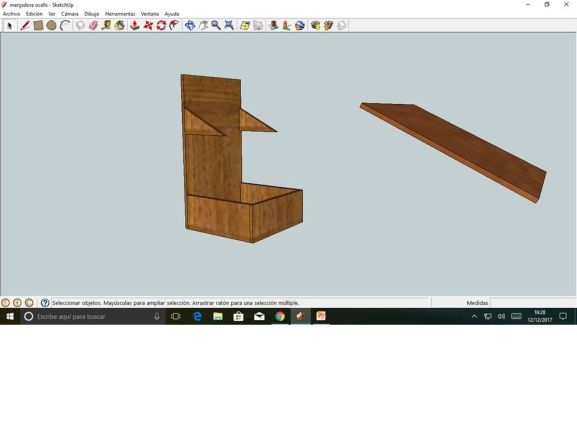 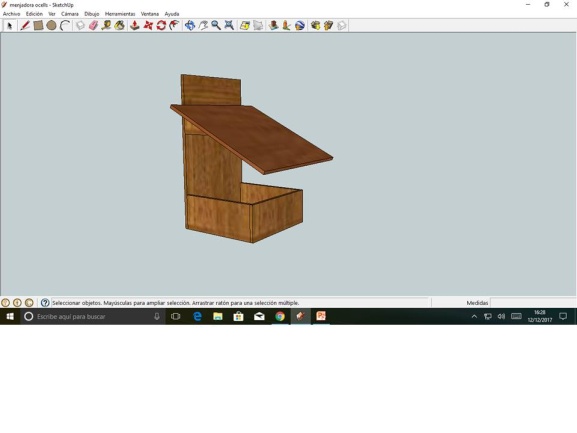 Encolar el triangle dret a 5 cm de la part superior.Encolar teulada amb els triangles i la part posterior de la menjadora.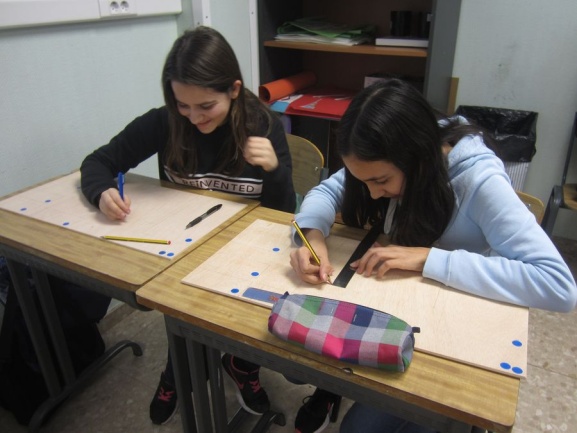 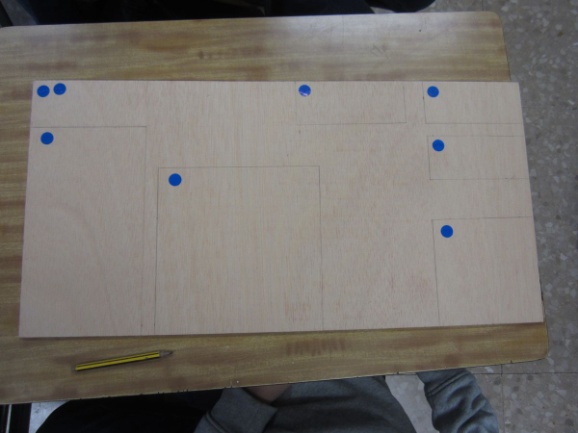 Dibuixar les peces a la fusta de calabó de 30 cm x 60 cm.Un cop dibuixades totes les peces a la fusta cal verificar que totes les mides siguin correctes. Si estan correctes hi posem un gomet. En cada gomet cal posar-hi el nom de l’alumne.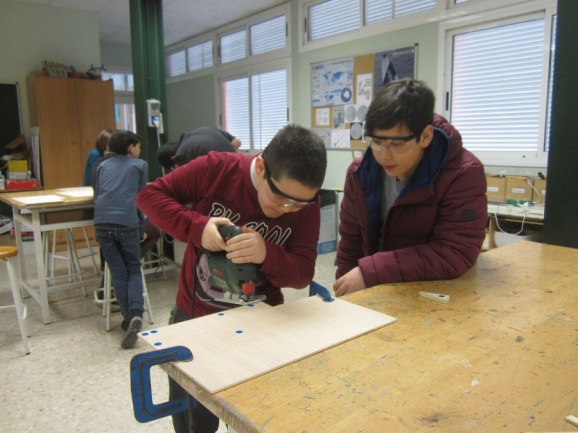 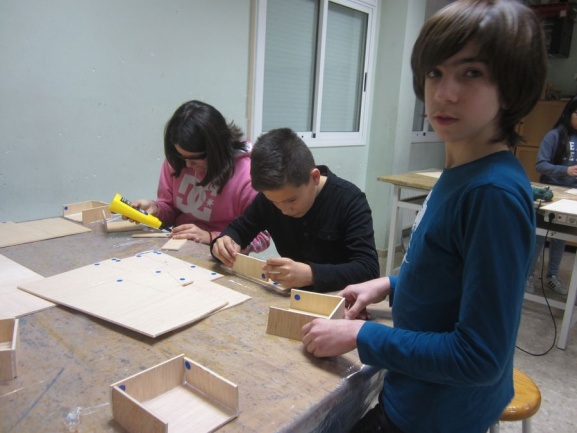 Tallar totes les peces amb la serra de vogir. Cal posar serjants perquè la fusta no es mogui. Atenció cal portar ulleres de protecció!!!Encolar la part inferior de la menjadora. Utilitzem cola de fuster. Cal recordar que la cola de fuster dóna més resistència que la silicona tèrmica.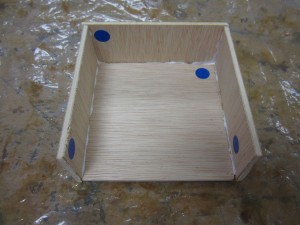 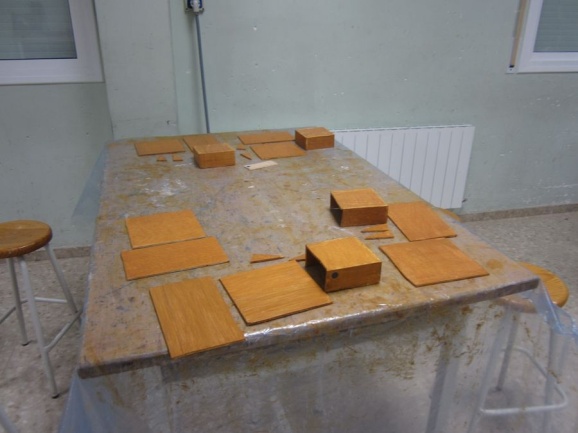 En el procés de posar cola cal posar a la taula un plàstic de protecció. Un cop s’asseca la peça es pot separar fàcilment del plàstic. En cas de no posar plàstic quedaria enganxada la peça a la taula.Donar diverses capes de vernís a totes les peces de la menjadora.Sempre que vernissem o pintem cal posar un plàstic a la taula. Quan s’asseca la peça pintada és fàcil desenganxar-la del plàstic.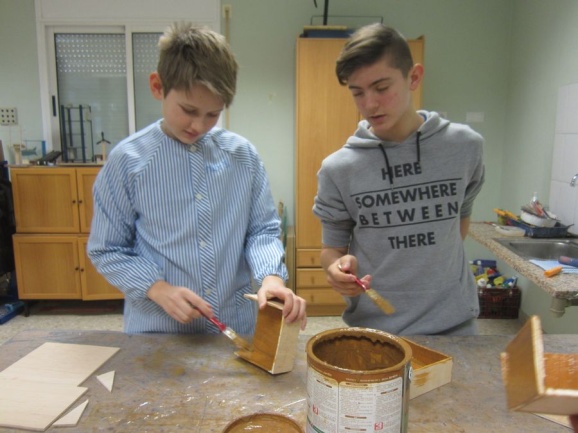 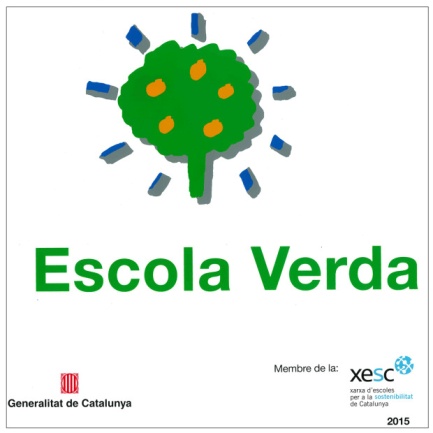 Cal utilitzar pintures el màxim d’ecològiques amb el mínim de continguts volàtils, així evitem minimitzar l’impacte ambiental. Recordar que som escola verda.Ser escola verda implica tenir un compromís de respecte, lluita i conscienciació medi-ambiental.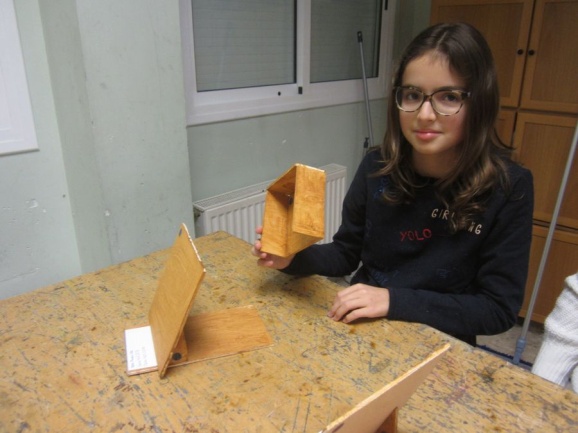 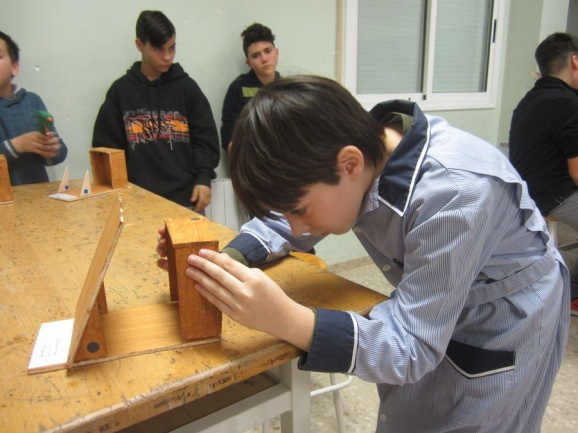 Enganxar la teulada a 5cm de la part superior.Enganxar la part inferior.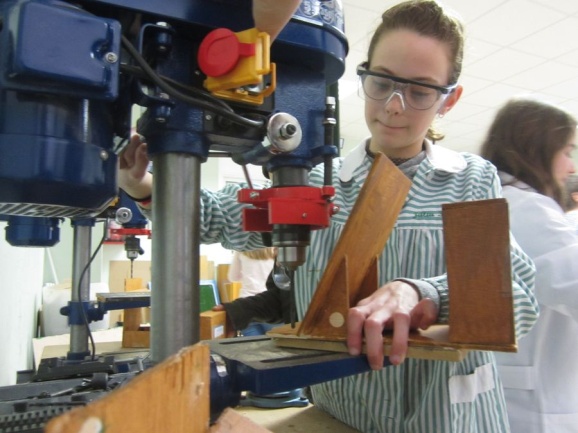 Fer 2 forats amb una broca de diàmetre 4cm per poder penjar la caixa. Els forats s’han de fer a 2 cm de la part superior i a 2 cm del lateral.